            	St. Catherine School                        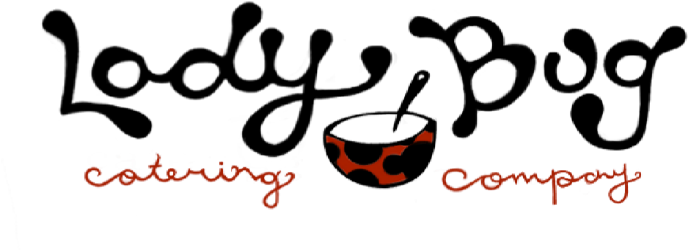 JAN - PRESCHOOL 2020ladybugcatering@yahoo.com or (425) 248-8833 	Hot Lunch $4.00/ea               Monday                        Tuesday          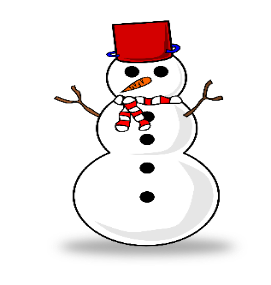           Wednesday           1            Thursday               2              Friday              3 6 Chicken Nuggets Fries / TotsCarrotsApples/WatermelonChocolate Chip Cookie 7 PIZZA LUNCHby Parent Club**Fruit and Vegetablerequirements to be provided by and sent from home8Spaghetti w/MEATBALLSOr Buttered noodlesSteamed BroccoliCarrotsFrench BreadSnickerdoodle                                           9Chicken TeriyakiFried / White RiceSteamed BroccoliMandarin OrangesFortune Cookies10 Nacho Chips w/CheeseGround Beef (on side)OR QuesadillaRefried BeansApplesauce Chocolate Chip Cookie  13 Ham(Cheese)burgerFrench FriesCucumber/ Snap PeasApplesJello / Whip on Side14 PIZZA LUNCHby Parent Club**Fruit and Vegetable requirements to be provided by and sent from home 15NOONDISMISSAL** Bag Lunch OptionFor FULL DAY Students                                         16Chicken Fettucine AlfredoOr Buttered NoodlesSteamed BroccoliCarrots w/RanchRolls Brownie17 French Toast SticksHashbrownBacon  (2) / SausageWatermelon / ApplesGo-gurt   20         NOSCHOOL                                    21PIZZA LUNCHby Parent Club**Fruit and Vegetablerequirements to be provided by and sent from home   22 Meatball SubOR Plain Butter NoodlesPretzel SticksPeaches/PearsRice Krispy Treat23 Popcorn ChickenSweet Corn   PretzelsWatermelonChocolate Chip Cookie24 Macaroni & CheeseSliced Hot Dogs (Side)Carrots w/RanchGrapesRice Krispy Treat27 WafflesHasbrownBacon (2) or SausagePeachesFrozen Gogurt                                  28PIZZA LUNCHby Parent Club**Fruit and Vegetable requirements to be provided by and sent from home                                        29               Beef Soft TacoOr Cheese QuesadillaSpanish RiceBlack BeansFruitChurro Bites                                           30Chicken Egg RollsFried/White RiceEdamame Mandarin OrangesRice Krispy Treat31Chicken Nuggets Macaroni and CheeseApple SauceCarrotsCookie